IGRA S SNEGOMPomlad nam je prinesla še (upam, da) zadnjo pošiljko mrzlega materiala za igro. V stanovanje prinesemo večjo vedro s snegom.Površino za igro zaščitimo s folijo ali odejo, ki jo bomo kasneje oprali, popila pa bo stopljen sneg. Otrokom ponudimo posodice različnih velikosti in prostornine. Da se snega ne dotikajo le s prstki, jim ponudimo žlice, zajemalke…Otrok bo prelagal sneg iz enega v drug lonček, izdeloval skulpture iz snega po svojih sposobnostih in željah. Ob dejavnosti bo neizmerno užival in se ob tem mimogrede  učil matematike.Dodamo lahko še plastične igrače, ki jih da otrok v plastične lončke, zalije z vodo ter jih postavite na prosto, da voda zmrzne. Kasneje lahko opazuje taljenje ledu, ki ga lahko pospeši s toplo vodo. Pri večjih otrocih lahko skuhamo čaj in opazujemo še paro, ki izhlapeva iz skodelice. Pokrijemo jo z mrzlim krožnikom, na katerem se naberejo kapljice vode. Otrok bo z veseljem sodeloval pri preizkusih in se tokrat seznanil s kroženjem vode v naravi. Na računalniku  poiščite primerne vsebine. 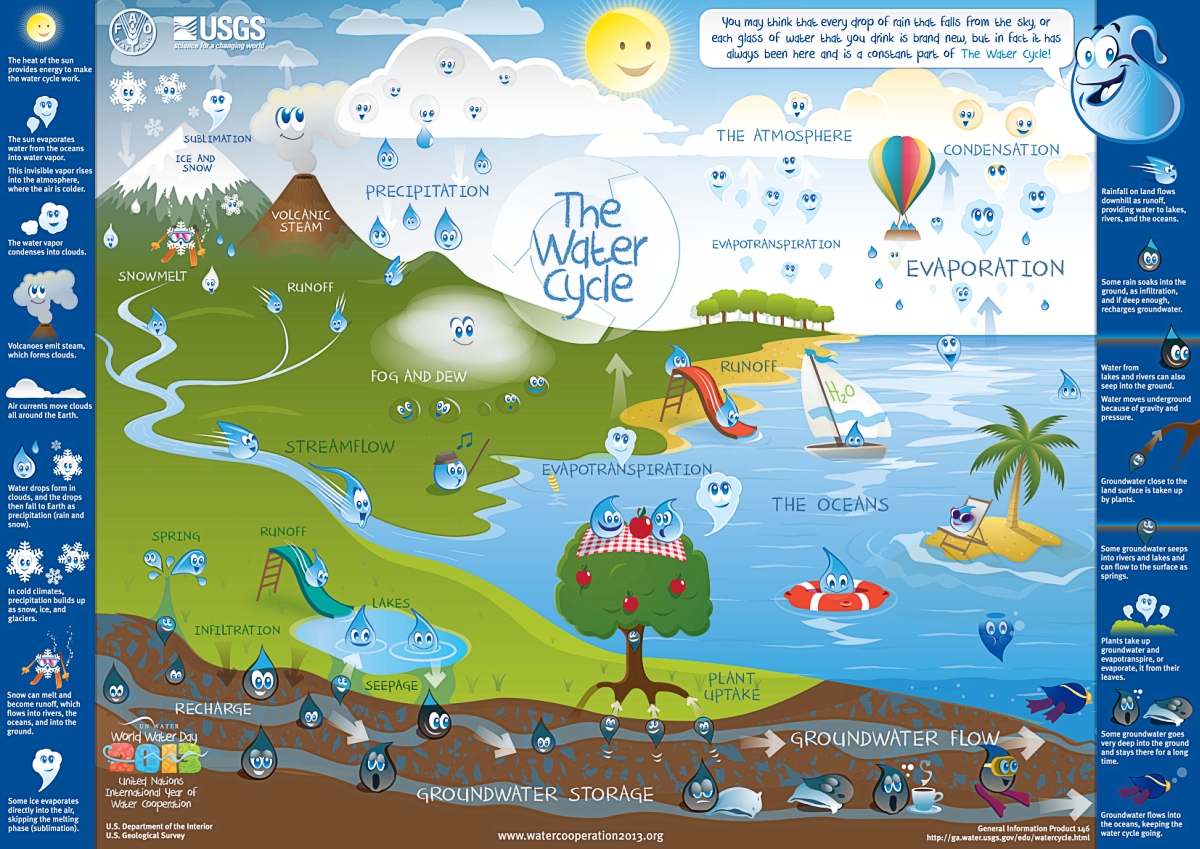 